Desafío 1: “El poema de Goytisolo”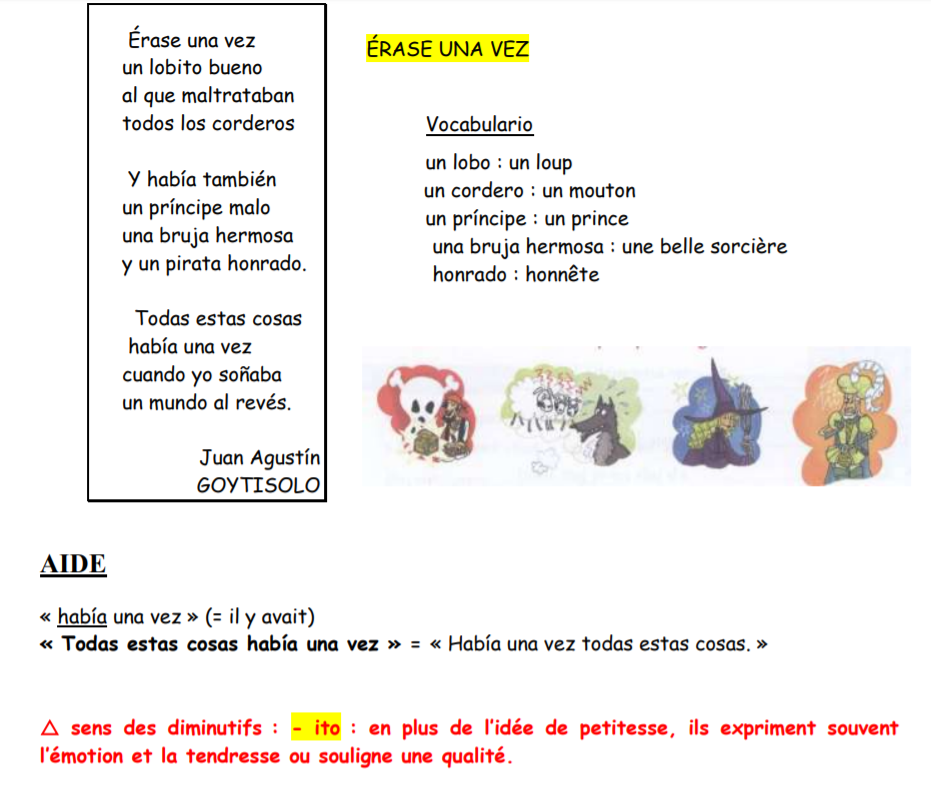 